Зарегистрировано в Минюсте России 20 декабря 2012 г. N 26214МИНИСТЕРСТВО ЗДРАВООХРАНЕНИЯ РОССИЙСКОЙ ФЕДЕРАЦИИПРИКАЗот 13 ноября 2012 г. N 910нОБ УТВЕРЖДЕНИИ ПОРЯДКАОКАЗАНИЯ МЕДИЦИНСКОЙ ПОМОЩИ ДЕТЯМСО СТОМАТОЛОГИЧЕСКИМИ ЗАБОЛЕВАНИЯМИСписок изменяющих документов(в ред. Приказов Минздрава России от 17.07.2013 N 469н,от 19.08.2014 N 456н, от 03.08.2015 N 513н,от 28.09.2016 N 738н)В соответствии со статьей 37 Федерального закона от 21 ноября 2011 г. N 323-ФЗ "Об основах охраны здоровья граждан в Российской Федерации" (Собрание законодательства Российской Федерации, 2011, N 48, ст. 6724; 2012, N 26, ст. 3442, 3446) приказываю:1. Утвердить прилагаемый Порядок оказания медицинской помощи детям со стоматологическими заболеваниями.2. Признать утратившим силу приказ Министерства здравоохранения и социального развития Российской Федерации от 3 декабря 2009 г. N 946н "Об утверждении Порядка оказания медицинской помощи детям, страдающим стоматологическими заболеваниями" (зарегистрирован Министерством юстиции Российской Федерации 10 февраля 2010 г., регистрационный N 16348).МинистрВ.И.СКВОРЦОВАУтвержденоприказом Министерства здравоохраненияРоссийской Федерацииот 13 ноября 2012 г. N 910нПОРЯДОКОКАЗАНИЯ МЕДИЦИНСКОЙ ПОМОЩИ ДЕТЯМСО СТОМАТОЛОГИЧЕСКИМИ ЗАБОЛЕВАНИЯМИСписок изменяющих документов(в ред. Приказов Минздрава России от 17.07.2013 N 469н,от 19.08.2014 N 456н, от 28.09.2016 N 738н)1. Настоящий Порядок устанавливает правила оказания медицинской помощи детям со стоматологическими заболеваниями (далее - дети) в организациях, оказывающих медицинскую помощь (далее - медицинские организации).2. Медицинская помощь детям оказывается в виде:первичной медико-санитарной помощи;скорой, в том числе скорой специализированной, медицинской помощи;специализированной, в том числе высокотехнологичной, медицинской помощи.3. Медицинская помощь детям может оказываться в следующих условиях:амбулаторно (в условиях, не предусматривающих круглосуточное медицинское наблюдение и лечение);в дневном стационаре (в условиях, предусматривающих медицинское наблюдение и лечение в дневное время, не требующих круглосуточного медицинского наблюдения и лечения);стационарно (в условиях, обеспечивающих круглосуточное медицинское наблюдение и лечение).4. Первичная медико-санитарная помощь детям предусматривает мероприятия по профилактике, диагностике, лечению стоматологических заболеваний и состояний у детей, медицинской реабилитации, формированию здорового образа жизни, санитарно-гигиеническому просвещению детей.5. Первичная медико-санитарная помощь детям предусматривает:первичную доврачебную медико-санитарную помощь;первичную врачебную медико-санитарную помощь;первичную специализированную медико-санитарную помощь.Первичная медико-санитарная помощь детям оказывается в амбулаторных условиях и в условиях дневного стационара.Первичная доврачебная медико-санитарная помощь детям в амбулаторных условиях осуществляется медицинскими работниками со средним медицинским образованием и заключается в раннем выявлении факторов риска возникновения стоматологических заболеваний и их профилактике и направлении детей к врачу-стоматологу детскому.6. При подозрении или выявлении у детей стоматологического заболевания, не требующего стационарного лечения по состоянию здоровья детей, врач-педиатр участковый, врачи общей практики (семейные врачи), медицинские работники медицинских или образовательных организаций со средним медицинским образованием при наличии медицинских показаний направляют детей на консультацию к врачу-стоматологу детскому в детскую стоматологическую поликлинику или стоматологическое отделение медицинской организации.7. Первичная специализированная медико-санитарная помощь детям осуществляется врачом-стоматологом детским в детской стоматологической поликлинике, стоматологическом отделении детской поликлиники (отделении), детском стоматологическом кабинете, стоматологическом кабинете в образовательной организации.Осмотр детей врачом-стоматологом детским осуществляется:на первом году жизни - 2 раза,в последующем - в зависимости от степени риска и активности течения стоматологических заболеваний, но не реже одного раза в год.8. Скорая, в том числе скорая специализированная, медицинская помощь детям оказывается при заболеваниях, несчастных случаях, травмах, отравлениях и других состояниях, требующих срочного медицинского вмешательства, медицинскими работниками выездных бригад скорой медицинской помощи в соответствии с приказом Министерства здравоохранения Российской Федерации от 20 июня 2013 г. N 388н "Об утверждении Порядка оказания скорой, в том числе скорой специализированной, медицинской помощи" (зарегистрирован Министерством юстиции Российской Федерации 16 августа 2013 г., регистрационный N 29422), с изменениями, внесенными приказами Министерства здравоохранения Российской Федерации от 22 января 2016 г. N 33н (зарегистрирован Министерством юстиции 9 марта 2016 г., регистрационный N 41353) и от 5 мая 2016 г. N 283н (зарегистрирован Министерством юстиции Российской Федерации 26 мая 2016 г., регистрационный N 42283) (далее - Порядок оказания скорой, в том числе скорой специализированной, медицинской помощи).(п. 8 в ред. Приказа Минздрава России от 28.09.2016 N 738н)9. При оказании скорой медицинской помощи детям в случае необходимости осуществляется их медицинская эвакуация, которая включает в себя санитарно-авиационную и санитарную эвакуацию.10. Скорая, в том числе скорая специализированная, медицинская помощь детям оказывается в экстренной и неотложной форме вне медицинской организации, а также в амбулаторных и стационарных условиях в соответствии с Порядком оказания скорой, в том числе скорой специализированной, медицинской помощи.(п. 10 в ред. Приказа Минздрава России от 28.09.2016 N 738н)11. Бригада скорой медицинской помощи доставляет детей со стоматологическими заболеваниями, осложнившимися угрожающими жизни состояниями, в медицинские организации, имеющие в своей структуре отделение анестезиологии-реанимации или блок (палату) реанимации и интенсивной терапии и обеспечивающие круглосуточное медицинское наблюдение и лечение детей.12. При наличии медицинских показаний после устранения угрожающих жизни состояний дети переводятся, в том числе с использованием санитарной и санитарно-авиационной эвакуации, в детское отделение челюстно-лицевой хирургии (койки), а при его отсутствии - в отделение челюстно-лицевой хирургии медицинской организации для оказания медицинской помощи.13. Специализированная, в том числе высокотехнологичная, медицинская помощь детям оказывается в стационарных условиях и условиях дневного стационара врачами - челюстно-лицевыми хирургами, врачами-ортодонтами и включает в себя профилактику, диагностику, лечение заболеваний и состояний, требующих использование специальных методов и сложных медицинских технологий, а также медицинскую реабилитацию.14. Специализированная, в том числе высокотехнологичная, медицинская помощь оказывается в медицинских организациях государственной, муниципальной (в случае передачи органами государственной власти субъектов Российской Федерации в сфере охраны здоровья полномочий по организации оказания специализированной медицинской помощи органам местного самоуправления) и частной систем здравоохранения, имеющих лицензию на медицинскую деятельность, полученную в порядке, установленном законодательством Российской Федерации, в соответствии с приказом Министерства здравоохранения Российской Федерации от 2 декабря 2014 г. N 796н "Об утверждении Положения об организации оказания специализированной, в том числе высокотехнологичной, медицинской помощи" (зарегистрирован Министерством юстиции Российской Федерации 2 февраля 2015 г., регистрационный N 35821), с изменениями, внесенными приказом Министерства здравоохранения Российской Федерации от 27 августа 2015 г. N 598н (зарегистрирован Министерством юстиции Российской Федерации 9 сентября 2015 г., регистрационный N 38847).При наличии медицинских показаний к применению высокотехнологичной медицинской помощи направление детей в медицинскую организацию, оказывающую высокотехнологичную медицинскую помощь, осуществляется в соответствии с Порядком организации оказания высокотехнологичной медицинской помощи с применением специализированной информационной системы, утвержденным приказом Министерства здравоохранения Российской Федерации от 29 декабря 2014 г. N 930н (зарегистрирован Министерством юстиции Российской Федерации 31 декабря 2014 г., регистрационный N 35499), с изменениями, внесенными приказами Министерства здравоохранения Российской Федерации от 29 мая 2015 г. N 280н (зарегистрирован Министерством юстиции Российской Федерации 23 июня 2015 г., регистрационный N 37770) и от 27 августа 2015 г. N 598н (зарегистрирован Министерством юстиции Российской Федерации 9 сентября 2015 г., регистрационный N 38847).(п. 14 в ред. Приказа Минздрава России от 28.09.2016 N 738н)15. При наличии медицинских показаний лечение детей проводят с привлечением врачей-специалистов по специальностям, предусмотренным номенклатурой специальностей специалистов, имеющих высшее медицинское и фармацевтическое образование, утвержденной приказом Министерства здравоохранения Российской Федерации от 7 октября 2015 г. N 700н (зарегистрирован Министерством юстиции Российской Федерации 12 ноября 2015 г., регистрационный N 39696) (далее - номенклатура).(п. 15 в ред. Приказа Минздрава России от 28.09.2016 N 738н)16. В случае если проведение медицинских манипуляций, связанных с оказанием медицинской помощи детям со стоматологическими заболеваниями, может повлечь возникновение болевых ощущений, такие манипуляции проводятся с обезболиванием.17. Медицинская помощь детям с острой болью оказывается в детской стоматологической поликлинике, стоматологическом отделении детской поликлиники (отделения), стоматологическом кабинете в образовательной организации, а также в медицинских организациях, оказывающих медицинскую помощь детям со стоматологическими заболеваниями.18. Оказание медицинской помощи детям, имеющим кариес зубов, пороки развития твердых тканей зубов, заболевания тканей пародонта, слизистой оболочки рта, осуществляется в детской стоматологической поликлинике, стоматологическом отделении детской поликлиники (отделения), стоматологическом кабинете образовательной организации, а также в медицинских организациях, оказывающих медицинскую помощь детям со стоматологическими заболеваниями.Дети с высокой интенсивностью кариеса и (или) его осложнениями, заболеваниями тканей пародонта подлежат диспансерному наблюдению в детских стоматологических поликлиниках, стоматологических отделениях детских поликлиник (отделений), а также в медицинских организациях, оказывающих стоматологическую помощь детям.При наличии медицинских показаний врач-стоматолог детский направляет детей с пороками развития твердых тканей зубов, заболеваниями слизистой оболочки рта, генерализованными формами заболеваний пародонта на консультацию к врачам-специалистам по специальностям, предусмотренным номенклатурой.(в ред. Приказа Минздрава России от 28.09.2016 N 738н)При наследственных заболеваниях твердых тканей зубов врач-стоматолог детский направляет детей на медико-генетическую консультацию.19. Лечение множественного осложнения кариеса у детей до 3 лет, а также иных стоматологических заболеваний по медицинским показаниям у детей независимо от возраста проводится под общей анестезией.(п. 19 в ред. Приказа Минздрава России от 19.08.2014 N 456н)20. При наличии медицинских показаний медицинская помощь детям с тяжелой степенью течения заболеваний слизистой оболочки рта осуществляется в стоматологических отделениях (койках) медицинских организаций, оказывающих круглосуточную медицинскую помощь.21. При возникновении инфекционных заболеваний слизистой оболочки рта детям оказывается медицинская помощь в соответствии с приказом Министерства здравоохранения и социального развития Российской Федерации от 5 мая 2012 г. N 521н "Об утверждении Порядка оказания медицинской помощи детям с инфекционными заболеваниями" (зарегистрирован Минюстом России 10 июля 2012 г., регистрационный N 24867).22. Санацию полости рта детям с сопутствующими заболеваниями других органов и систем проводят в детской стоматологической поликлинике, стоматологическом отделении детской поликлиники (отделения), а также в медицинских организациях, оказывающих медицинскую помощь детям со стоматологическими заболеваниями.В случае обострения основного заболевания неотложную стоматологическую помощь оказывает врач-стоматолог детский в медицинской организации, оказывающей медицинскую помощь по профилю основного заболевания.23. Врач-стоматолог детский направляет детей с зубочелюстно-лицевыми аномалиями, деформациями и предпосылками их развития, разрушением коронок зубов, ранним удалением зубов, нарушением целостности зубных рядов к врачу-ортодонту детской стоматологической поликлиники, стоматологического отделения детской поликлиники (отделения), а также медицинских организаций, оказывающих стоматологическую помощь детям, который осуществляет профилактику, диагностику, лечение и диспансерное наблюдение детей.24. Для уточнения диагноза при наличии медицинских показаний врач-ортодонт направляет детей на функциональные и (или) рентгенологические методы исследования, на основании результатов которых врач-ортодонт составляет план лечения и медицинской реабилитации детей.25. При наличии медицинских показаний к хирургическому лечению дети с зубочелюстно-лицевыми аномалиями и деформациями направляются врачом-ортодонтом к врачу-стоматологу хирургу детской стоматологической поликлиники, стоматологического отделения детской поликлиники (отделения), медицинской организации, оказывающей медицинскую помощь детям со стоматологическими заболеваниями, и при показаниях - к челюстно-лицевому хирургу в детское отделение челюстно-лицевой хирургии (койки) медицинской организации.Врач-ортодонт осуществляет дальнейшее лечение и диспансерное наблюдение детей.26. Оказание медицинской помощи детям с воспалительными заболеваниями, с травмой, врожденными и приобретенными дефектами и деформациями, доброкачественными опухолями и мальформациями челюстно-лицевой области и последующее диспансерное наблюдение осуществляется врачом-стоматологом хирургом детских стоматологических поликлиник, стоматологических отделений (кабинетов) детских поликлиник (отделений), оказывающих медицинскую помощь детям со стоматологическими заболеваниями, а при тяжелом течении заболевания - врачом - челюстно-лицевым хирургом детских отделений челюстно-лицевой хирургии (койки), а при их отсутствии - отделений челюстно-лицевой хирургии медицинской организации, обеспечивающих круглосуточное медицинское наблюдение и лечение.Детям до 3-летнего возраста лечение проводится в детских отделениях челюстно-лицевой хирургии (койки), а при их отсутствии - в отделениях челюстно-лицевой хирургии медицинской организации, обеспечивающих круглосуточное медицинское наблюдение и лечение.27. При выявлении злокачественных новообразований челюстно-лицевой области оказание медицинской помощи детям осуществляется в соответствии с приказом Министерства здравоохранения Российской Федерации от 31 октября 2012 г. N 560н "Об утверждении Порядка оказания медицинской помощи по профилю "детская онкология" (зарегистрирован Министерством юстиции Российской Федерации 22 марта 2013 г., регистрационный N 27833), с изменениями, внесенными приказом Министерства здравоохранения Российской Федерации от 2 сентября 2013 г. N 608н (зарегистрирован Министерством юстиции Российской Федерации 10 октября 2013 г., регистрационный N 30142).(п. 27 в ред. Приказа Минздрава России от 28.09.2016 N 738н)28. Медицинские организации, оказывающие медицинскую помощь детям со стоматологическими заболеваниями, осуществляют свою деятельность в соответствии с приложениями N 1 - 12 к настоящему Порядку.Приложение N 1к Порядку оказания медицинскойпомощи детям со стоматологическимизаболеваниями, утвержденному приказомМинистерства здравоохраненияРоссийской Федерацииот 13 ноября 2012 г. N 910нПРАВИЛАОРГАНИЗАЦИИ ДЕЯТЕЛЬНОСТИ ДЕТСКОГОСТОМАТОЛОГИЧЕСКОГО КАБИНЕТАСписок изменяющих документов(в ред. Приказа Минздрава России от 28.09.2016 N 738н)1. Настоящие Правила определяют порядок организации деятельности детского стоматологического кабинета, который является структурным подразделением организации, оказывающей медицинскую помощь (далее - медицинская организация).2. Детский стоматологический кабинет (далее - Кабинет) создается для осуществления консультативной, диагностической и лечебной помощи детям со стоматологическими заболеваниями (далее - дети).3. На должность врача-стоматолога детского Кабинета назначается специалист, соответствующий квалификационным требованиям к медицинским и фармацевтическим работникам с высшим образованием по направлению подготовки "Здравоохранение и медицинские науки", утвержденным приказом Министерства здравоохранения Российской Федерации от 8 октября 2015 г. N 707н (зарегистрирован Министерством юстиции Российской Федерации 23 октября 2015 г., регистрационный N 39438) по специальности "стоматология детская".(п. 3 в ред. Приказа Минздрава России от 28.09.2016 N 738н)4. Штатная численность Кабинета устанавливается руководителем медицинской организации исходя из объема проводимой лечебно-диагностической работы и численности детей на обслуживаемой территории с учетом рекомендуемых штатных нормативов, предусмотренных приложением N 2 к Порядку оказания медицинской помощи детям со стоматологическими заболеваниями, утвержденному настоящим приказом.Оснащение Кабинета осуществляется в соответствии со стандартом оснащения Кабинета, предусмотренным приложением N 3 к Порядку оказания медицинской помощи детям со стоматологическими заболеваниями, утвержденному настоящим приказом.5. Кабинет осуществляет следующие функции:оказание консультативной, диагностической и лечебной помощи детям;при наличии медицинских показаний - направление детей в медицинские организации для проведения консультаций врачами-специалистами по специальностям, предусмотренным номенклатурой специальностей специалистов, имеющих высшее медицинское и фармацевтическое образование, утвержденной приказом Министерства здравоохранения Российской Федерации от 7 октября 2015 г. N 700н (зарегистрирован Министерством юстиции Российской Федерации 12 ноября 2015 г., регистрационный N 39696);(в ред. Приказа Минздрава России от 28.09.2016 N 738н)диспансерное наблюдение детей;при наличии медицинских показаний - направление детей для оказания медицинской помощи в стационарных условиях;при наличии медицинских показаний - направление детей с зубочелюстно-лицевыми аномалиями и деформациями к врачу-ортодонту на профилактику и лечение;направление на протезирование детей с разрушенными коронками зубов к врачу-ортодонту, а при его отсутствии - к врачу-стоматологу общей практики;участие в проведении анализа основных медико-статистических показателей заболеваемости и инвалидности у детей;внедрение в практику современных методов профилактики, диагностики и лечения стоматологических заболеваний у детей;проведение санитарно-просветительной работы среди детей и их родителей (законных представителей) по вопросам профилактики, ранней диагностики стоматологических заболеваний у детей и формированию здорового образа жизни;представление отчетности в установленном порядке <1>, сбор и представление первичных данных о медицинской деятельности для информационных систем в сфере здравоохранения <2>.(в ред. Приказа Минздрава России от 28.09.2016 N 738н)--------------------------------<1> Пункт 11 части 1 статьи 79 Федерального закона от 21 ноября 2011 г. N 323-ФЗ "Об основах охраны здоровья граждан в Российской Федерации" (Собрание законодательства Российской Федерации, 2011, N 48, ст. 6724; 2013, N 48, ст. 6165; 2014, N 30, ст. 4257) (далее - Федеральный закон от 21 ноября 2011 г. N 323-ФЗ).(сноска введена Приказом Минздрава России от 28.09.2016 N 738н)<2> Часть 1 статьи 91 Федерального закона от 21 ноября 2011 г. N 323-ФЗ.(сноска введена Приказом Минздрава России от 28.09.2016 N 738н)6. Кабинет для обеспечения своей деятельности использует возможности всех лечебно-диагностических и вспомогательных подразделений медицинской организации, в составе которой он создан.7. Кабинет может использоваться в качестве клинической базы образовательных учреждений высшего, дополнительного и среднего медицинского образования, а также научных организаций.Приложение N 2к Порядку оказания медицинскойпомощи детям со стоматологическимизаболеваниями, утвержденному приказомМинистерства здравоохраненияРоссийской Федерацииот 13 ноября 2012 г. N 910нРЕКОМЕНДУЕМЫЕ ШТАТНЫЕ НОРМАТИВЫДЕТСКОГО СТОМАТОЛОГИЧЕСКОГО КАБИНЕТАПримечания:1. Рекомендуемые штатные нормативы детского стоматологического кабинета не распространяются на медицинские организации частной системы здравоохранения.2. Для районов с низкой плотностью населения и ограниченной транспортной доступностью медицинских организаций количество должностей детского стоматологического кабинета устанавливается исходя из меньшей численности детского населения.3. Для организаций и территорий, подлежащих обслуживанию Федеральным медико-биологическим агентством, согласно распоряжению Правительства Российской Федерации от 21 августа 2006 г. N 1156-р (Собрание законодательства Российской Федерации, 2006, N 35, ст. 3774; N 49, ст. 5267; N 52, ст. 5614; 2008, N 11, ст. 1060; 2009, N 14, ст. 1727; 2010, N 3, ст. 336; N 18, ст. 2271; 2011, N 16, ст. 2303; N 21, ст. 3004; N 47, ст. 6699; N 51, ст. 7526; 2012, N 19, ст. 2410) количество должностей врача-стоматолога детского в детском стоматологическом кабинете устанавливается вне зависимости от численности прикрепленного детского населения.4. Должность врача-стоматолога детского в штатном расписании может быть при необходимости заменена на должность врача-стоматолога общей практики или зубного врача.Приложение N 3к Порядку оказания медицинскойпомощи детям со стоматологическимизаболеваниями, утвержденному приказомМинистерства здравоохраненияРоссийской Федерацииот 13 ноября 2012 г. N 910нСТАНДАРТ ОСНАЩЕНИЯ ДЕТСКОГО СТОМАТОЛОГИЧЕСКОГО КАБИНЕТАСписок изменяющих документов(в ред. Приказа Минздрава России от 19.08.2014 N 456н)Приложение N 4к Порядку оказания медицинскойпомощи детям со стоматологическимизаболеваниями, утвержденному приказомМинистерства здравоохраненияРоссийской Федерацииот 13 ноября 2012 г. N 910нПРАВИЛАОРГАНИЗАЦИИ ДЕЯТЕЛЬНОСТИ СТОМАТОЛОГИЧЕСКОГО КАБИНЕТАВ ОБРАЗОВАТЕЛЬНЫХ ОРГАНИЗАЦИЯХСписок изменяющих документов(в ред. Приказа Минздрава России от 28.09.2016 N 738н)1. Настоящие Правила устанавливают порядок организации деятельности стоматологического кабинета в учреждениях дошкольного, общеобразовательного (начального общего, основного общего, среднего (полного) общего образования), начального и среднего профессионального образования (далее - образовательные организации), который является структурным подразделением медицинской организации.2. Стоматологический кабинет в образовательных организациях (далее - Кабинет) создается для осуществления консультативной, диагностической и лечебной помощи обучающимся и воспитанникам образовательных учреждений (далее - детям) со стоматологическими заболеваниями.3. На должность врача-стоматолога детского Кабинета назначается специалист, соответствующий Квалификационным требованиям к медицинским и фармацевтическим работникам с высшим образованием по направлению подготовки "Здравоохранение и медицинские науки", утвержденными приказом Министерства здравоохранения Российской Федерации от 8 октября 2015 г. N 707н (зарегистрирован Министерством юстиции Российской Федерации 23 октября 2015 г., регистрационный N 39438), по специальности "стоматология детская".(п. 3 в ред. Приказа Минздрава России от 28.09.2016 N 738н)4. На должность гигиениста стоматологического Кабинета назначается специалист, имеющий среднее медицинское образование по специальности "стоматология профилактическая".5. Штатная численность Кабинета устанавливается руководителем медицинской организации исходя из объема проводимой лечебно- диагностической работы и численности обслуживаемого детского населения с учетом рекомендуемых штатных нормативов согласно приложению N 5 к Порядку оказания медицинской помощи детям со стоматологическими заболеваниями, утвержденному настоящим приказом.Оснащение Кабинета осуществляется в соответствии со стандартом оснащения, предусмотренным приложением N 6 к Порядку оказания медицинской помощи детям со стоматологическими заболеваниями, утвержденному настоящим приказом.6. Кабинет осуществляет следующие функции:оказание профилактической, консультативной, диагностической и лечебной помощи детям;при наличии медицинских показаний направление детей в медицинские организации для проведения консультаций врачами-специалистами по специальностям, предусмотренным номенклатурой специальностей специалистов, имеющих высшее медицинское и фармацевтическое образование, утвержденной приказом Министерства здравоохранения Российской Федерации от 7 октября 2015 г. N 700н (зарегистрирован Министерством юстиции Российской Федерации 12 ноября 2015 г., регистрационный N 39696);(в ред. Приказа Минздрава России от 28.09.2016 N 738н)при наличии медицинских показаний - направление детей для оказания медицинской помощи в стационарных условиях;при наличии медицинских показаний - направление детей с зубочелюстно-лицевыми аномалиями и деформациями к врачу-ортодонту на профилактику и ортодонтическое лечение;направление на протезирование детей с разрушенными коронками зубов к врачу-ортодонту, а при его отсутствии - к врачу-стоматологу общей практики;участие в проведении анализа основных медико-статистических показателей заболеваемости и инвалидности у детей;внедрение в практику современных методов профилактики, диагностики и лечения стоматологических заболеваний у детей;проведение санитарно-просветительной работы среди детей и их родителей (законных представителей) по вопросам профилактики, ранней диагностики стоматологических заболеваний у детей и формированию здорового образа жизни;представление отчетности в установленном порядке <1>, сбор и представление первичных данных о медицинской деятельности для информационных систем в сфере здравоохранения <2>.(в ред. Приказа Минздрава России от 28.09.2016 N 738н)--------------------------------<1> Пункт 11 части 1 статьи 79 Федерального закона от 21 ноября 2011 г. N 323-ФЗ "Об основах охраны здоровья граждан в Российской Федерации" (Собрание законодательства Российской Федерации, 2011, N 48, ст. 6724; 2013, N 48, ст. 6165; 2014, N 30, ст. 4257) (далее - Федеральный закон от 21 ноября 2011 г. N 323-ФЗ).(сноска введена Приказом Минздрава России от 28.09.2016 N 738н)<2> Часть 1 статьи 91 Федерального закона от 21 ноября 2011 г. N 323-ФЗ.(сноска введена Приказом Минздрава России от 28.09.2016 N 738н)7. Кабинет для обеспечения своей деятельности использует возможности всех лечебно-диагностических и вспомогательных подразделений медицинской организации, в составе которой он организован.Приложение N 5к Порядку оказания медицинскойпомощи детям со стоматологическимизаболеваниями, утвержденному приказомМинистерства здравоохраненияРоссийской Федерацииот 13 ноября 2012 г. N 910нРЕКОМЕНДУЕМЫЕ ШТАТНЫЕ НОРМАТИВЫСТОМАТОЛОГИЧЕСКОГО КАБИНЕТА В ОБРАЗОВАТЕЛЬНЫХ ОРГАНИЗАЦИЯХ--------------------------------<*> Должность врача-стоматолога детского в штатном расписании может быть при необходимости заменена на должность врача-стоматолога общей практики, зубного врача.Приложение N 6к Порядку оказания медицинскойпомощи детям со стоматологическимизаболеваниями, утвержденному приказомМинистерства здравоохраненияРоссийской Федерацииот 13 ноября 2012 г. N 910нСТАНДАРТОСНАЩЕНИЯ СТОМАТОЛОГИЧЕСКОГО КАБИНЕТАВ ОБРАЗОВАТЕЛЬНЫХ ОРГАНИЗАЦИЯХСписок изменяющих документов(в ред. Приказа Минздрава России от 19.08.2014 N 456н)Приложение N 7к Порядку оказания медицинскойпомощи детям со стоматологическимизаболеваниями, утвержденному приказомМинистерства здравоохраненияРоссийской Федерацииот 13 ноября 2012 г. N 910нПРАВИЛАОРГАНИЗАЦИИ ДЕЯТЕЛЬНОСТИ ДЕТСКОЙ СТОМАТОЛОГИЧЕСКОЙПОЛИКЛИНИКИ (ОТДЕЛЕНИЯ)Список изменяющих документов(в ред. Приказа Минздрава России от 28.09.2016 N 738н)1. Настоящие Правила устанавливают порядок организации деятельности детской стоматологической поликлиники (отделения) в медицинских организациях.2. Детская стоматологическая поликлиника (отделение) (далее - Поликлиника) является самостоятельной медицинской организацией или структурным подразделением медицинской организации и создается для осуществления профилактической, консультативной, диагностической и лечебной помощи детям со стоматологическими заболеваниями, не предусматривающей круглосуточного медицинского наблюдения и лечения.3. Руководство Поликлиникой, созданной как самостоятельная медицинская организация, осуществляет главный врач, а руководство Поликлиникой, созданной как структурное подразделение медицинской организации, осуществляет заместитель главного врача медицинской организации (заведующий отделением).4. На должность главного врача Поликлиники назначается специалист, соответствующий квалификационным требованиям к медицинским и фармацевтическим работникам с высшим образованием по направлению подготовки "Здравоохранение и медицинские науки", утвержденными приказом Министерства здравоохранения Российской Федерации от 8 октября 2015 г. N 707н (зарегистрирован Министерством юстиции Российской Федерации 23 октября 2015 г., регистрационный N 39438) (далее - Требования), по специальности "стоматология детская", "ортодонтия", "стоматология хирургическая", "врач-стоматолог общей практики" или "организация здравоохранения и общественное здоровье".(п. 4 в ред. Приказа Минздрава России от 28.09.2016 N 738н)5. На должность заведующего отделением Поликлиники назначается специалист, соответствующий Требованиям, по специальности "стоматология детская", "ортодонтия", "стоматология хирургическая" или "врач-стоматолог общей практики" в соответствии с профилем отделения.(п. 5 в ред. Приказа Минздрава России от 28.09.2016 N 738н)6. На должность врача-стоматолога Поликлиники назначается специалист, соответствующий Требованиям, по специальности "стоматология детская", "ортодонтия", "стоматология хирургическая", или "врач-стоматолог общей практики".(п. 6 в ред. Приказа Минздрава России от 28.09.2016 N 738н)7. Штатная численность Поликлиники устанавливается руководителем медицинской организации исходя из объема проводимой лечебно- диагностической работы и численности детей на обслуживаемой территории с учетом рекомендуемых штатных нормативов, предусмотренных приложением N 8 к Порядку оказания медицинской помощи детям со стоматологическими заболеваниями, утвержденному настоящим приказом.8. Оснащение Поликлиники осуществляется в соответствии со стандартом оснащения Поликлиники, предусмотренным приложением N 9 к Порядку оказания медицинской помощи детям со стоматологическими заболеваниями, утвержденному настоящим приказом.9. В структуре Поликлиники рекомендуется предусматривать:административно-хозяйственную часть;информационно-аналитическое отделение, включающее регистратуру, организационно-методический кабинет (кабинет медицинской статистики);лечебно-профилактическое отделение (в том числе стоматологические кабинеты в образовательных учреждениях);отделение (кабинет) терапевтическое;отделение (кабинет) хирургическое;отделение (кабинет) ортодонтическое;мобильный стоматологический кабинет;физиотерапевтический кабинет;рентгенологический кабинет;ортодонтическую зуботехническую лабораторию;комнату гигиены;кабинет логопеда;кабинет психолога детского;централизованное стерилизационное отделение.10. Поликлиника осуществляет следующие функции:оказание консультативной, лечебно-диагностической помощи детям;организацию и проведение профилактических осмотров и санации полости рта детей в образовательных учреждениях;диспансерное наблюдение детей;при наличии медицинских показаний - направление детей для оказания медицинской помощи в стационарных условиях;участие в проведении анализа основных медико-статистических показателей заболеваемости и инвалидности у детей;внедрение в практику современных методов профилактики, диагностики и лечения стоматологических заболеваний у детей;проведение санитарно-просветительной работы среди детей и их родителей (законных представителей) по вопросам профилактики, ранней диагностики стоматологических заболеваний у детей и формированию здорового образа жизни;представление отчетности в установленном порядке <1>, сбор и представление первичных данных о медицинской деятельности для информационных систем в сфере здравоохранения <2>.(в ред. Приказа Минздрава России от 28.09.2016 N 738н)--------------------------------<1> Пункт 11 части 1 статьи 79 Федерального закона от 21 ноября 2011 г. N 323-ФЗ "Об основах охраны здоровья граждан в Российской Федерации" (Собрание законодательства Российской Федерации, 2011, N 48, ст. 6724; 2013, N 48, ст. 6165; 2014, N 30, ст. 4257) (далее - Федеральный закон от 21 ноября 2011 г. N 323-ФЗ).(сноска введена Приказом Минздрава России от 28.09.2016 N 738н)<2> Часть 1 статьи 91 Федерального закона от 21 ноября 2011 г. N 323-ФЗ.(сноска введена Приказом Минздрава России от 28.09.2016 N 738н)11. Для обеспечения своей деятельности Поликлиника использует возможности всех лечебно-диагностических и вспомогательных подразделений медицинской организации, в составе которой она создана.12. Поликлиника может использоваться в качестве клинической базы образовательных учреждений высшего, дополнительного и среднего медицинского образования, а также научных организаций.Приложение N 8к Порядку оказания медицинскойпомощи детям со стоматологическимизаболеваниями, утвержденному приказомМинистерства здравоохраненияРоссийской Федерацииот 13 ноября 2012 г. N 910нРЕКОМЕНДУЕМЫЕ ШТАТНЫЕ НОРМАТИВЫДЕТСКОЙ СТОМАТОЛОГИЧЕСКОЙ ПОЛИКЛИНИКИ (ОТДЕЛЕНИЯ)Список изменяющих документов(в ред. Приказов Минздрава России от 17.07.2013 N 469н,от 19.08.2014 N 456н)--------------------------------<*> Должность врача-стоматолога детского может быть при необходимости заменена на должность врача-стоматолога общей практики, зубного врача.Приложение N 9к Порядку оказания медицинскойпомощи детям со стоматологическимизаболеваниями, утвержденному приказомМинистерства здравоохраненияРоссийской Федерацииот 13 ноября 2012 г. N 910нСТАНДАРТОСНАЩЕНИЯ ДЕТСКОЙ СТОМАТОЛОГИЧЕСКОЙ ПОЛИКЛИНИКИ (ОТДЕЛЕНИЯ)Список изменяющих документов(в ред. Приказов Минздрава России от 19.08.2014 N 456н,от 03.08.2015 N 513н)1. Стандарт оснащения детской стоматологическойполиклиники (отделения) (за исключением отделения(кабинета) терапевтического, отделения (кабинета)хирургического, мобильного стоматологического кабинета,отделения (кабинета) ортодонтического, ортодонтическойзуботехнической лаборатории, центрального стерилизационногоотделения, рентгенологического кабинета)2. Стандарт оснащения отделения (кабинета) хирургического3. Стандарт оснащения отделения (кабинета) ортодонтического4. Стандарт оснащения мобильногостоматологического кабинета5. Стандарт оснащения физиотерапевтического кабинета(в ред. Приказа Минздрава России от 19.08.2014 N 456н)6. Стандарт оснащения рентгенологического кабинета7. Стандарт оснащения централизованногостерилизационного отделения8. Стандарт оснащения ортодонтическойзуботехнической лабораторииПриложение N 10к Порядку оказания медицинскойпомощи детям со стоматологическимизаболеваниями, утвержденному приказомМинистерства здравоохраненияРоссийской Федерацииот 13 ноября 2012 г. N 910нПРАВИЛАОРГАНИЗАЦИИ ДЕЯТЕЛЬНОСТИ ДЕТСКОГО ОТДЕЛЕНИЯЧЕЛЮСТНО-ЛИЦЕВОЙ ХИРУРГИИСписок изменяющих документов(в ред. Приказа Минздрава России от 28.09.2016 N 738н)1. Настоящие Правила устанавливают порядок организации деятельности детского отделения челюстно-лицевой хирургии в медицинской организации.2. Детское отделение челюстно-лицевой хирургии (далее - Отделение) является структурным подразделением медицинской организации для осуществления профилактической, консультативной, диагностической и лечебной помощи детям с заболеваниями челюстно-лицевой области.3. Руководство Отделением осуществляет заведующий Отделением.На должность заведующего Отделением назначается специалист, соответствующий квалификационным требованиям к медицинским и фармацевтическим работникам с высшим образованием по направлению подготовки "Здравоохранение и медицинские науки", утвержденным приказом Министерства здравоохранения Российской Федерации от 8 октября 2015 г. N 707н (зарегистрирован Министерством юстиции Российской Федерации 23 октября 2015 г., регистрационный N 39438) по специальности "челюстно-лицевая хирургия".(в ред. Приказа Минздрава России от 28.09.2016 N 738н)4. Штатная численность Отделения устанавливается руководителем медицинской организации исходя из объема проводимой лечебно-диагностической работы и коечной мощности с учетом рекомендуемых штатных нормативов, предусмотренных приложением N 11 к Порядку оказания медицинской помощи детям со стоматологическими заболеваниями, утвержденному настоящим приказом.5. Оснащение Отделения осуществляется в соответствии со стандартом оснащения Отделения, предусмотренным приложением N 12 к Порядку оказания медицинской помощи детям со стоматологическими заболеваниями, утвержденному настоящим приказом.6. В структуре Отделения рекомендуется предусматривать:процедурную;операционную;перевязочную;кабинет зубного техника;кабинет врача-ортодонта;палату (блок) реанимации и интенсивной терапии.7. В Отделении рекомендуется предусматривать:палаты для детей, в том числе одноместные;помещение для врачей;комнату для средних медицинских работников;кабинет заведующего;кабинет старшей медицинской сестры;комнату для хранения медицинского оборудования;помещение сестры-хозяйки;помещение для сбора грязного белья;санитарную комнату;буфетную и раздаточную;столовую;душевую и туалет для медицинских работников;душевые и туалеты для детей;игровую комнату;учебный класс;комнату для отдыха родителей.8. Отделение осуществляет следующие функции:оказание специализированной медицинской помощи детям в стационарных условиях и условиях дневного стационара;внедрение современных методов профилактики, диагностики и лечения стоматологических заболеваний у детей;участие в процессе повышения профессионального уровня медицинских работников по вопросам диагностики и оказания помощи детям;проведение санитарно-просветительной работы с детьми и их родителями (законными представителями) по вопросам профилактики и ранней диагностики стоматологических заболеваний у детей и формированию здорового образа жизни;представление отчетности в установленном порядке <1>, сбор и представление первичных данных о медицинской деятельности для информационных систем в сфере здравоохранения <2>.(в ред. Приказа Минздрава России от 28.09.2016 N 738н)--------------------------------<1> Пункт 11 части 1 статьи 79 Федерального закона от 21 ноября 2011 г. N 323-ФЗ "Об основах охраны здоровья граждан в Российской Федерации" (Собрание законодательства Российской Федерации, 2011, N 48, ст. 6724; 2013, N 48, ст. 6165; 2014, N 30, ст. 4257) (далее - Федеральный закон от 21 ноября 2011 г. N 323-ФЗ).(сноска введена Приказом Минздрава России от 28.09.2016 N 738н)<2> Часть 1 статьи 91 Федерального закона от 21 ноября 2011 г. N 323-ФЗ.(сноска введена Приказом Минздрава России от 28.09.2016 N 738н)9. Отделение для обеспечения своей деятельности использует возможности лечебно-диагностических и вспомогательных подразделений медицинской организации, в составе которой оно создано.10. Отделение может использоваться в качестве клинической базы образовательных учреждений среднего, высшего и дополнительного профессионального образования, а также научных организаций.Приложение N 11к Порядку оказания медицинскойпомощи детям со стоматологическимизаболеваниями, утвержденному приказомМинистерства здравоохраненияРоссийской Федерацииот 13 ноября 2012 г. N 910нРЕКОМЕНДУЕМЫЕ ШТАТНЫЕ НОРМАТИВЫДЕТСКОГО ОТДЕЛЕНИЯ ЧЕЛЮСТНО-ЛИЦЕВОЙ ХИРУРГИИ (30 КОЕК)Список изменяющих документов(в ред. Приказа Минздрава России от 19.08.2014 N 456н)Примечания:1. Рекомендуемые штатные нормативы детского отделения челюстно-лицевой хирургии не распространяются на медицинские организации частной системы здравоохранения.2. Должности врачей - челюстно-лицевых хирургов и медицинских сестер операционных для оказания экстренной круглосуточной помощи детям устанавливаются исходя из объема оказания медицинской помощи сверх должностей врачей - челюстно-лицевых хирургов и медицинских сестер операционных, предусмотренных рекомендуемыми штатными нормативами детского отделения челюстно-лицевой хирургии из расчета 5,14 штатные единицы для обеспечения круглосуточной работы.Приложение N 12к Порядку оказания медицинскойпомощи детям со стоматологическимизаболеваниями, утвержденному приказомМинистерства здравоохраненияРоссийской Федерацииот 13 ноября 2012 г. N 910нСТАНДАРТОСНАЩЕНИЯ ДЕТСКОГО ОТДЕЛЕНИЯ ЧЕЛЮСТНО-ЛИЦЕВОЙ ХИРУРГИИСписок изменяющих документов(в ред. Приказа Минздрава России от 19.08.2014 N 456н)1. Стандарт оснащения детского отделениячелюстно-лицевой хирургии (за исключением операционной,палаты (блока) реанимации и интенсивной терапии, кабинетаврача-ортодонта, кабинета зубного техника)2. Стандарт оснащения операционной3. Стандарт оснащения палаты (блока) реанимациии интенсивной терапии4. Стандарт оснащения кабинета врача-ортодонта5. Стандарт оснащения кабинета зубного техника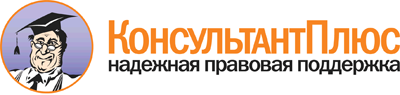  Приказ Минздрава России от 13.11.2012 N 910н
(ред. от 28.09.2016)
"Об утверждении Порядка оказания медицинской помощи детям со стоматологическими заболеваниями"
(Зарегистрировано в Минюсте России 20.12.2012 N 26214) Документ предоставлен КонсультантПлюс

www.consultant.ru 

Дата сохранения: 08.02.2017 
 N п/пНаименование должностиКоличество должностей1.Врач-стоматолог детский0,8 на 1000 детей (в городах)1.Врач-стоматолог детский0,5 на 1000 детей (в сельских населенных пунктах)2.Медицинская сестра1 на 1 врача-стоматолога детского3.Санитар0,3 на 1 кабинетN п/пНаименование оборудования (оснащения)Количество, шт.1.Автоклав для стерилизации наконечников12.Аппарат для диагностики кариеса фиссур13.Аппарат для электрометрического определения длины корневого канала14.Базовый набор инструментов для осмотра205.Бикс для стерильного материала46.Горелка (спиртовая, газовая, пьезо)по требованию(в ред. Приказа Минздрава России от 19.08.2014 N 456н)(в ред. Приказа Минздрава России от 19.08.2014 N 456н)(в ред. Приказа Минздрава России от 19.08.2014 N 456н)7.Емкость для утилизации шприцев, игл и других одноразовых инструментов18.Инструмент и материал для пломбирования кариозных полостей и герметизации фиссурпо требованию9.Инструмент режущийпо требованию10.Инъектор карпульный511.Камера для хранения стерильных инструментов112.Компрессор (при неукомплектованной установке)113.Кресло стоматологическое (при неукомплектованной установке)114.Бактерицидный облучатель воздуха рециркуляторного типа115.Лампа для полимеризации116.Набор инструментов для снятия зубных отложений517.Наконечник стоматологический (прямой и угловой для микромотора, турбинный с фиброоптикой, турбинный без фиброоптики, эндодонтический)6 на 1 рабочее место18.Набор аппаратов, инструментов, материалов и препаратов для оказания помощи при неотложных состояниях119.Укладка для экстренной профилактики парентеральных гепатитов и ВИЧ-инфекции120.Прибор для очистки и смазки наконечников121.Светильник стоматологический122.Стерилизатор глассперленовый123.Стерилизатор суховоздушный124.Рабочее место врача-стоматолога детского: кресло для врача-стоматолога; кресло для медицинской сестры; тумба подкатная с ящиками; негатоскоп; ультразвуковой скалер125.Установка стоматологическая универсальная126.Емкость для дезинфекции инструментов и расходных материаловпо требованию27.Емкость для сбора бытовых и медицинских отходов2N п/пНаименование должностиКоличество должностей1.Врач-стоматолог детский <*>0,8 на 1000 детей2.Гигиенист стоматологический13.Медицинская сестра14.Санитар0,3N п/пНаименование оборудования (оснащения)Количество, шт.1.Автоклав для наконечников12.Аппарат для диагностики кариеса фиссур13.Базовый набор инструментов для осмотра204.Бактерицидный облучатель воздуха рециркуляторного типа15.Бикс для стерильного материала46.Горелка (спиртовая, газовая, пьезо)по требованию(в ред. Приказа Минздрава России от 19.08.2014 N 456н)(в ред. Приказа Минздрава России от 19.08.2014 N 456н)(в ред. Приказа Минздрава России от 19.08.2014 N 456н)7.Емкость для дезинфекции инструментария и расходных материаловпо требованию8.Емкость для сбора бытовых и медицинских отходов29.Емкость для утилизации шприцев, игл и других одноразовых инструментов110.Инструмент и материал для пломбирования кариозных полостей и герметизации фиссурпо требованию11.Инструмент режущийпо требованию12.Инъектор карпульный513.Камера для хранения стерильных инструментов114.Компрессор (при неукомплектованной установке)115.Кресло стоматологическое (при неукомплектованной установке)116.Лампа для полимеризации117.Набор аппаратов, инструментов, материалов и медикаментов для оказания помощи при неотложных состояниях118.Набор инструментов для снятия зубных отложений519.Наконечник стоматологический (прямой и угловой для микромотора, турбинный с фиброоптикой, турбинный без фиброоптики, эндодонтический)6 на 1 рабочее место20.Прибор для очистки и смазки наконечников121.Рабочее место врача-стоматолога детскогокресло для врача-стоматологакресло для медицинской сестрытумба подкатная с ящикаминегатоскопультразвуковой скалер122.Светильник стоматологический123.Стерилизатор глассперленовый124.Стерилизатор суховоздушный125.Укладка для экстренной профилактики парентеральных гепатитов и ВИЧ-инфекции126.Установка стоматологическая универсальная1N п/пНаименование должностиКоличество должностей1.Главный врач, заместитель главного врача (заведующий отделением)11.1.Заместитель главного врача1 на 40 должностей врачей-стоматологов(п. 1.1 введен Приказом Минздрава России от 19.08.2014 N 456н)(п. 1.1 введен Приказом Минздрава России от 19.08.2014 N 456н)(п. 1.1 введен Приказом Минздрава России от 19.08.2014 N 456н)2.Врач-стоматолог детский <*>0,8 на 1000 детей в городах0,5 на 1000 детей в сельских населенных пунктах3.Врач-ортодонт1 на 5 врачей - стоматологов детских(п. 3 в ред. Приказа Минздрава России от 17.07.2013 N 469н)(п. 3 в ред. Приказа Минздрава России от 17.07.2013 N 469н)(п. 3 в ред. Приказа Минздрава России от 17.07.2013 N 469н)4.Врач-стоматолог хирург1 на 6 врачей-стоматологов детских5.Врач-физиотерапевт0,1 на 15000 детей6.Врач-рентгенолог1 на 15000 рентгеновских снимков год7.Врач анестезиолог-реаниматологпо требованию8.Заведующий профильным отделением1 на 12 врачей-стоматологов8.1.Медицинская сестра1 на 1 врача-стоматолога детского, 1 на 1 врача-стоматолога-хирурга;1 на 1 врача-ортодонта(п. 8.1 введен Приказом Минздрава России от 19.08.2014 N 456н)(п. 8.1 введен Приказом Минздрава России от 19.08.2014 N 456н)(п. 8.1 введен Приказом Минздрава России от 19.08.2014 N 456н)9.Медицинская сестра по физиотерапии1 на 15 тыс. условных процедурных единиц в год10.Медицинская сестра-анестезист1,5 на 1 врача анестезиолога-реаниматолога11.Рентгенолаборант1 в смену на кабинет12.Гигиенист стоматологический1 на 6 врачей-стоматологов всех наименований13.Медицинский статистик1 на 20 врачей, но не менее 1 должности14.Медицинский регистратор1 на 6 врачей15.Зубной техникУстанавливается в зависимости от объема работы16.Старший зубной техник1 на каждые 10 зубных техников, но не менее 1 должности17.Заведующий зуботехнической лабораторией1 в поликлинике при штатных нормативах не менее 15 зубных техников.При меньшем количестве зубных техников эта должность вводится вместо 1 должности старшего зубного техника18.Старшая медицинская сестра1 на 1 заведующего отделением19.Сестра-хозяйка120.Санитар1 на 1 врача-стоматолога-хирурга;1 на 3 врача-стоматолога детского;1 на 3 врача-ортодонта;1 на 2 медицинских сестер отделения физиотерапии;1 в регистратуру;1 в зуботехническую лабораториюN п/пНаименование оборудования (оснащения)Количество, штук1.Автоклав для стерилизации наконечников12.Аппарат для диагностики кариеса фиссур13.Аппарат для заточки инструментов14.Аппарат для электрометрического определения длины корневого канала15.Базовый набор инструментов для осмотра20 на 1 рабочее место6.Бактерицидный облучатель воздуха рециркуляторного типа17.Горелка (спиртовая, газовая, пьезо)18.Диатермокоагулятор стоматологический19.Емкость для дезинфекции инструментария и расходных материаловпо требованию10.Емкость для сбора бытовых и медицинских отходов211.Инструмент и материал для пломбированияпо требованию12.Инструмент и материал для эндодонтиипо требованию13.Инструмент режущий2 набора на 1 кресло14.Инъектор карпульный6 на одно рабочее место(в ред. Приказа Минздрава России от 19.08.2014 N 456н)(в ред. Приказа Минздрава России от 19.08.2014 N 456н)(в ред. Приказа Минздрава России от 19.08.2014 N 456н)15.Камера для хранения стерильных инструментов116.Компрессор (при неукомплектованной установке)117.Кресло стоматологическое (при неукомплектованной установке)по требованию(в ред. Приказа Минздрава России от 19.08.2014 N 456н)(в ред. Приказа Минздрава России от 19.08.2014 N 456н)(в ред. Приказа Минздрава России от 19.08.2014 N 456н)18.Лампа для полимеризации1 на одно рабочее место(в ред. Приказа Минздрава России от 19.08.2014 N 456н)(в ред. Приказа Минздрава России от 19.08.2014 N 456н)(в ред. Приказа Минздрава России от 19.08.2014 N 456н)19.Набор аппаратов, инструментов, материалов и медикаментов для оказания помощи при неотложных состояниях (посиндромная укладка медикаментов и перевязочных средств по оказанию неотложной медицинской помощи комплектуется по отдельным синдромам с описью и инструкцией по применению)1 набор на кабинет20.Наконечник стоматологический (прямой и угловой для микромотора, турбинный, эндодонтический)6 на одно рабочее место21.Негатоскоп1 на 3 кресла22.Прибор для очистки и смазки наконечников123.Прибор для утилизации шприцев, игл и других одноразовых инструментов124.Рабочее место врача-стоматологакресло для врача-стоматологакресло для медицинской сестрытумба подкатная с ящикаминегатоскопультразвуковой скалер125.Стерилизатор глассперленовый126.Укладка для экстренной профилактики парентеральных гепатитов и ВИЧ-инфекции127.Установка стоматологическая универсальная (кресло, бормашина, гидроблок, светильник)1N п/пНаименование оборудования (оснащения)Количество, штук1.Автоклав для стерилизации наконечников12.Аспиратор вакуумный электрический13.Базовый набор инструментов для осмотра20 на одно рабочее место(в ред. Приказа Минздрава России от 19.08.2014 N 456н)(в ред. Приказа Минздрава России от 19.08.2014 N 456н)(в ред. Приказа Минздрава России от 19.08.2014 N 456н)4.Базовый набор инструментов для перевязки10 на 1 рабочее место5.Бикс со стерильным материалом46.Инструмент стоматологический хирургическийпо требованию7.Инъектор карпульный10 на одно рабочее место(в ред. Приказа Минздрава России от 19.08.2014 N 456н)(в ред. Приказа Минздрава России от 19.08.2014 N 456н)(в ред. Приказа Минздрава России от 19.08.2014 N 456н)8.Камера для хранения стерильных инструментов19.Коагулятор110.Бактерицидный облучатель воздуха рециркуляторного типа111.Бактерицидный облучатель воздуха рециркуляторного типа (переносная)112.Набор аппаратов, инструментов, материалов и медикаментов для оказания помощи при неотложных состояниях (посиндромная укладка медикаментов и перевязочных средств по оказанию неотложной медицинской помощи комплектуется по отдельным синдромам с описью и инструкцией по применению)113.Наконечник стоматологический (прямой и угловой для микромотора, турбинный)6 на одно рабочее место14.Негатоскоп115.Светильник бестеневой хирургический116.Рабочее место врача-стоматологакресло для врача-стоматологакресло для медицинской сестрытумба подкатная с ящикаминегатоскопультразвуковой скалер117.Установка стоматологическая универсальная118.Укладка для экстренной профилактики парентеральных гепатитов и ВИЧ-инфекции119.Емкость для сбора бытовых и медицинских отходов220.Емкость для дезинфекции инструментария и расходных материаловпо требованиюN п/пНаименование оборудования (оснащения)Количество, шт.1.Автоклав для наконечников12.Аппарат для дезинфекции оттисковпо требованию(п. 2 в ред. Приказа Минздрава России от 03.08.2015 N 513н)(п. 2 в ред. Приказа Минздрава России от 03.08.2015 N 513н)(п. 2 в ред. Приказа Минздрава России от 03.08.2015 N 513н)3.Аппарат контактной сваркипо требованию(в ред. Приказа Минздрава России от 19.08.2014 N 456н)(в ред. Приказа Минздрава России от 19.08.2014 N 456н)(в ред. Приказа Минздрава России от 19.08.2014 N 456н)4.Артикулятор с лицевой дугой15.Базовый набор инструментов для осмотра10 на 1 рабочее место6.Бактерицидный облучатель воздуха рециркуляторного типа17.Биксы2 на кабинет8.Емкость для дезинфекции инструментария и расходных материаловпо требованию9.Емкость для сбора бытовых и медицинских отходов210.Инструмент стоматологический20 на одно рабочее место11.Инъектор карпульный6 на одно рабочее место12.Камера для хранения стерильных инструментов113.Комплект для позиционирования лингвальных брекетовпо требованию14.Компрессор (при неукомплектованной установке)1 на одно рабочее место или общий на отделение15.Контейнер для изготовленных аппаратов, силиконовых ложек с позиционированными брекетами1 на кабинет16.Кресло стоматологическое (при неукомплектованной установке)по требованию(в ред. Приказа Минздрава России от 19.08.2014 N 456н)(в ред. Приказа Минздрава России от 19.08.2014 N 456н)(в ред. Приказа Минздрава России от 19.08.2014 N 456н)17.Лампа для полимеризации1 на одно рабочее место18.Медицинский инструментарий (режущие, ротационные инструменты)10 на одно рабочее место19.Набор аппаратов, инструментов, материалов и медикаментов для оказания помощи при неотложных состояниях (посиндромная укладка медикаментов и перевязочных средств по оказанию неотложной медицинской помощи комплектуется по отдельным синдромам с описью и инструкцией по применению)1 на кабинет20.Набор диагностических приборов и инструментов1 на кабинет21.Набор инструментов для несъемной аппаратуры10 на одно рабочее место22.Набор инструментов для работы с металлическими коронками и кольцами4 на одно рабочее место23.Набор инструментов для съемной аппаратуры10 на одно рабочее место24.Набор щипцов ортодонтических и зажимов20 на одно рабочее место25.Наконечник стоматологический (прямой и угловой для микромотора, турбинный)6 на одно рабочее место26.Негатоскоп1 на кабинет27.Оборудование и приспособления для работы с гипсом и оттискными материаламипо требованию28.Рабочее место врача-стоматологакресло для врача-стоматологакресло для медицинской сестрытумба подкатная с ящикаминегатоскопультразвуковой скалер129.Стерилизатор глассперленовый130.Стерилизатор суховоздушный1 на кабинет (при отсутствии централизованного стерилизационного отделения)31.Укладка для экстренной профилактики парентеральных гепатитов и ВИЧ-инфекции132.Установка стоматологическая универсальная1 на одно рабочее место(в ред. Приказа Минздрава России от 19.08.2014 N 456н)(в ред. Приказа Минздрава России от 19.08.2014 N 456н)(в ред. Приказа Минздрава России от 19.08.2014 N 456н)N п/пНаименование оборудования (оснащения)Количество, шт.1.Автоклав для стерилизации наконечников12.Аппарат для диагностики кариеса фиссур13.Аппарат для электрометрического определения длины корневого канала14.Базовый набор инструментов для осмотра205.Бактерицидный облучатель воздуха рециркуляторного типа16.Биксы для стерильного материала47.Горелка (спиртовая, газовая, пьезо)18.Емкость для дезинфекции инструментария и расходных материаловпо требованию9.Емкость для сбора бытовых и медицинских отходов210.Емкость для утилизации шприцев, игл и других одноразовых инструментов511.Инструмент и материал для пломбированияпо требованию12.Инструмент и материал для эндодонтиипо требованию13.Инструмент режущийпо требованию14.Инъектор карпульный6(в ред. Приказа Минздрава России от 19.08.2014 N 456н)(в ред. Приказа Минздрава России от 19.08.2014 N 456н)(в ред. Приказа Минздрава России от 19.08.2014 N 456н)15.Камера для хранения стерильных инструментов116.Коагулятор стоматологическийпо требованию(в ред. Приказа Минздрава России от 19.08.2014 N 456н)(в ред. Приказа Минздрава России от 19.08.2014 N 456н)(в ред. Приказа Минздрава России от 19.08.2014 N 456н)17.Лампа для полимеризации118.Набор аппаратов, инструментов, материалов и медикаментов для оказания помощи при неотложных состояниях (посиндромная укладка медикаментов и перевязочных средств по оказанию неотложной медицинской помощи комплектуется по отдельным синдромам с описью и инструкцией по применению)119.Набор инструментов и медикаментов для снятия зубных отложений520.Наконечник стоматологический (прямой и угловой для микромотора, турбинный, эндодонтический)621.Прибор для очистки и смазки наконечников122.Рабочее место врача-стоматологакресло для врача-стоматологакресло для медицинской сестрытумба подкатная с ящикаминегатоскопультразвуковой скалер123.Радиовизиограф124.Стерилизатор глассперленовый125.Стерилизатор суховоздушный126.Стоматологический инструментарийпо требованию27.Укладка для экстренной профилактики парентеральных гепатитов и ВИЧ-инфекции128.Установка стоматологическая универсальная1N п/пНаименование оборудования (оснащения)Количество, шт.1.Аппарат для низкочастотной терапиипо требованию(в ред. Приказа Минздрава России от 19.08.2014 N 456н)(в ред. Приказа Минздрава России от 19.08.2014 N 456н)(в ред. Приказа Минздрава России от 19.08.2014 N 456н)2.Аппарат для электрофорезапо требованию(в ред. Приказа Минздрава России от 19.08.2014 N 456н)(в ред. Приказа Минздрава России от 19.08.2014 N 456н)(в ред. Приказа Минздрава России от 19.08.2014 N 456н)3.Аппарат для диагностики жизнеспособности Пульпыпо требованию(в ред. Приказа Минздрава России от 19.08.2014 N 456н)(в ред. Приказа Минздрава России от 19.08.2014 N 456н)(в ред. Приказа Минздрава России от 19.08.2014 N 456н)4.Аппарат для лазеротерапиипо требованию(в ред. Приказа Минздрава России от 19.08.2014 N 456н)(в ред. Приказа Минздрава России от 19.08.2014 N 456н)(в ред. Приказа Минздрава России от 19.08.2014 N 456н)5.Аппарат для депофорезапо требованию(в ред. Приказа Минздрава России от 19.08.2014 N 456н)(в ред. Приказа Минздрава России от 19.08.2014 N 456н)(в ред. Приказа Минздрава России от 19.08.2014 N 456н)6.Диатермокоагулятор стоматологическийпо требованию(в ред. Приказа Минздрава России от 19.08.2014 N 456н)(в ред. Приказа Минздрава России от 19.08.2014 N 456н)(в ред. Приказа Минздрава России от 19.08.2014 N 456н)7.УВЧпо требованию(в ред. Приказа Минздрава России от 19.08.2014 N 456н)(в ред. Приказа Минздрава России от 19.08.2014 N 456н)(в ред. Приказа Минздрава России от 19.08.2014 N 456н)8.УФО19.Емкость для сбора бытовых и медицинских отходов210.Емкость для дезинфекции инструментария и расходных материаловпо требованию11.Укладка для экстренной профилактики парентеральных гепатитов и ВИЧ-инфекции112.Набор аппаратов, инструментов, материалов и медикаментов для оказания помощи при неотложных состояниях (посиндромная укладка медикаментов и перевязочных средств по оказанию неотложной медицинской помощи комплектуется по отдельным синдромам с описью и инструкцией по применению)1 на кабинетN п/пНаименование оборудования (оснащения)Количество, шт.1.Дентальный аппарат12.Негатоскоп13.Ортопантомограф с телерентгенографической приставкой14.Радиовизиограф15.Средства защитыпо требованию6.Емкость для сбора бытовых и медицинских отходов27.Емкость для дезинфекции инструментария и расходных материаловпо требованию8.Укладка для экстренной профилактики парентеральных гепатитов и ВИЧ-инфекции19.Набор аппаратов, инструментов, материалов и медикаментов для оказания помощи при неотложных состояниях (посиндромная укладка медикаментов и перевязочных средств по оказанию неотложной медицинской помощи комплектуется по отдельным синдромам с описью и инструкцией по применению)1 на кабинетN п/пНаименование оборудования (оснащения)Количество, шт.1.Автоклав12.Автоклав для стерилизации наконечников13.Аквадистиллятор14.Бактерицидный облучатель воздуха рециркуляторного типа35.Глассперленовый стерилизатор36.Емкости и средства для дезинфицирующих и моющих растворов107.Емкости и упаковка для транспортировки инструментов и материалов18.Машина упаковочная19.Сухожаровый стерилизатор110.Емкость для сбора бытовых и медицинских отходов211.Емкость для дезинфекции инструментария и расходных материаловпо требованию12.Укладка для экстренной профилактики парентеральных гепатитов и ВИЧ-инфекции1N п/пНаименование оборудования (оснащения)Количество, шт.1.Аппарат для вертикального разрезания моделейпо требованию2.Аппарат для горячей полимеризации пластмассы13.Аппарат для лазерной сваркипо требованию4.Аппарат для электропневмовакуумного или термовакуумного штампования15.Вибростол16.Воскотопкапо требованию7.Горелка с подводом газа или спиртовка, электрошпатель1 на одно рабочее место8.Инструменты стоматологическиепо требованию9.Набор инструментов и материалов для фиксации ортодонтических аттачменов1 на одно рабочее место10.Керамическая печьпо требованию11.Компрессор для полимеризатора112.Компрессор дополнительныйпо требованию13.Литейная установкапо требованию14.Миксер - вакуумный смеситель для паковочной массыпо требованию15.Миксер - вакуумный смеситель для гипсапо требованию16.Миксер - вакуумный смеситель для силиконапо требованию17.Муфельная печь для керамикипо требованию18.Муфельная печь для прессованной керамикипо требованию19.Набор инструментов для металлокерамических работпо требованию20.Наконечник для шлейф-машины1 на одно рабочее место21.Комплект оборудования и изделий для выполнения работ: гипсовочных, моделировочных, штамповочно-прессовочных, полимеризационных, паяльно-сварочных, литейных, отделочно-полировочных122.Комплект оборудования и изделий для изготовления ортодонтических аппаратов1 на одно рабочее место23.Комплект оборудования и изделий для работы с несъемной техникой1 на одно рабочее место24.Комплект оборудования и изделий для работы со съемной техникой1 на одно рабочее место25.Пескоструйный аппаратпо требованию(в ред. Приказа Минздрава России от 19.08.2014 N 456н)(в ред. Приказа Минздрава России от 19.08.2014 N 456н)(в ред. Приказа Минздрава России от 19.08.2014 N 456н)26.Печь для прессованной керамики под давлениемпо требованию27.Печь для световой полимеризации композиционных материаловпо требованию28.Полимеризатор для холодной полимеризации пластмассы129.Пресс130.Рабочее место зубного техника1 на одно рабочее место31.Сверлильный аппарат для вклеивания штифтовпо требованию32.Триммер233.Формирователи цоколей контрольных моделей2 на одно рабочее место34.Электрическая шлейф-машина1 на одно рабочее место35.Емкость для сбора бытовых и медицинских отходов236.Емкость для дезинфекции инструментария и расходных материаловпо требованиюN п/пНаименование должностиКоличество должностей1.Заведующий отделением - врач - челюстно-лицевой хирург12.Врач челюстно-лицевой хирург или врач-стоматолог-хирург1 на 10 коек(в ред. Приказа Минздрава России от 19.08.2014 N 456н)(в ред. Приказа Минздрава России от 19.08.2014 N 456н)(в ред. Приказа Минздрава России от 19.08.2014 N 456н)3.Врач-ортодонт14.Старшая медицинская сестра15.Сестра-хозяйка16.Зубной техник0,57.Медицинская сестра палатная9,5 на 30 коек (для обеспечения круглосуточной работы);5,14 на 6 коек (для обеспечения круглосуточной работы)палаты (блока) реанимации и интенсивной терапии8.Медицинская сестра операционной29.Медицинская сестра процедурной210.Медицинская сестра перевязочной211.Санитар2 на отделение (для обеспечения работы буфетной);8 на отделение для обеспечения уборки отделения;1 на 6 коек для обеспечения уборки (палаты (блока) реанимации и интенсивной терапии)12.Социальный работник0,25 на 30 коек13.Воспитатель0,5 на 30 коек14.Врач анестезиолог-реаниматолог (палаты (блока) реанимации и интенсивной терапии)5,14 на 6 коек (для обеспечения круглосуточной работы)15.Медицинская сестра-анестезист1 на 6 коекN п/пНаименование оборудования (оснащения)Количество, шт.1.Аппарат для измерения артериального давленияпо числу врачей2.Аспиратор (отсасыватель) хирургическийпо требованию3.Бактерицидный облучатель воздуха рециркуляторного типапо требованию4.Бактерицидный облучатель воздуха рециркуляторного типа переноснойпо требованию5.Емкость для дезинфекции инструментария и расходных материаловпо требованию6.Емкость для сбора бытовых и медицинских отходовпо требованию7.Изделия одноразового применения:шприцы и иглы для инъекций,скальпели в ассортименте,маски,перчатки смотровые, диагностические,хирургические,бумажные нагрудные салфетки для пациентов,полотенца для рук в контейнере,салфетки гигиенические,медицинское белье для медицинского персонала,перевязочные средства,слюноотсосы,стаканы пластиковыепо требованию8.Камера для хранения стерильных инструментов при отсутствии системы пакетирования1 на процедурную и 1 на перевязочную9.Контейнер (емкость) для предстерилизационной очистки, дезинфекции и стерилизации медицинских инструментов и изделийпо требованию10.Коробка стерилизационная (бикс) для хранения стерильных инструментов и материалапо требованию11.Кровать функциональнаяпо числу койко-мест12.Кушетка медицинская1 на процедурную 1 на перевязочную(в ред. Приказа Минздрава России от 19.08.2014 N 456н)(в ред. Приказа Минздрава России от 19.08.2014 N 456н)(в ред. Приказа Минздрава России от 19.08.2014 N 456н)13.Матрац противопролежневыйпо требованию14.Набор реактивов для контроля (индикаторы) дезинфекции и стерилизациипо требованию15.Набор хирургический малый для челюстно-лицевой хирургиине менее 216.Негатоскопне менее 217.Прибор для утилизации шприцев и игл (при отсутствии централизованной утилизации)по требованию18.Светильник бестеневой медицинский передвижной1 на перевязочную19.Система палатной сигнализации1 на отделение20.Система разводки медицинских газов, сжатого воздуха и вакуума1 на отделение21.Стетофонендоскоппо числу врачей22.Стол инструментальныйне менее 2 на перевязочную23.Пеленальный стол324.Стол перевязочныйпо числу перевязочных25.Стол1 на рабочее место врача26.Столик (тумба) прикроватныйпо числу койко-мест27.Столик манипуляционныйне менее 1 на процедурную и 1 на перевязочную28.Стулпо числу койко-мест29.Термометр медицинский (ртутный или цифровой)по требованию30.Укладка для экстренной профилактики парентеральных гепатитов и ВИЧ-инфекциипо количеству кабинетов, предназначенных для осуществления ивазивных медицинских вмешательств31.Установка (устройство) для обработки рук хирурга232.Холодильникне менее 233.Шкаф для медицинской одеждыпо требованию34.Шкаф для хранения лекарственных средствпо требованию35.Штатив для инфузионных растворовпо требованиюN п/пНаименование оборудования (оснащения)Количество, шт.1.Аппарат наркозно-дыхательный (для ингаляционного наркоза)12.Аспиратор хирургический23.Бактерицидный облучатель воздуха рециркуляторного типа (для помещений)по требованию4.Бактерицидный облучатель воздуха рециркуляторного типа передвижнойпо требованию5.Бор-машина с системой ирригации16.Дефибриллятор17.Емкость для дезинфекции инструментария и расходных материаловпо требованию8.Емкость для сбора бытовых и медицинских отходов29.Изделия одноразового применения:шприцы и иглы для инъекций,скальпели в ассортименте,маски,перчатки смотровые, диагностические,хирургические,бумажные простыни для пациентов,полотенца для рук в контейнере,салфетки гигиенические,медицинское белье для медицинских работников,перевязочные средства,слюноотсосы,стаканы пластиковыепо требованию10.Инструмент и набор для проведения комбинированной анестезии411.Инфузомат212.Инъектор автоматический для внутривенных вливаний113.Катетер для анестезиологии и реанимации однократного примененияпо требованию14.Комплект мебели для операционной115.Комплект-термоматрац для операционного стола (матрац согревающий хирургического и реанимационного назначения)116.Комплект эндоскопов жестких и фибропо требованию17.Контейнер (бикс) для стерильных хирургических инструментов и материалапо требованию18.Контейнер (емкость) для предстерилизационной очистки, дезинфекции и стерилизации медицинских изделийпо требованию19.Мобильный рентгеновский аппарат с электронно-оптическим приемником (радиовизиограф или иное)120.Монитор операционный многопараметрический221.Набор для эпидуральной анестезии одноразовыйпо требованию22.Набор интубационный323.Набор реактивов для контроля дезинфекции и стерилизациипо требованию24.Набор хирургических инструментов большой325.Набор хирургических инструментов для челюстно-лицевой хирургии126.Негатоскоп настенный127.Перфузор328.Пьезохирургическая установкапо требованию(в ред. Приказа Минздрава России от 19.08.2014 N 456н)(в ред. Приказа Минздрава России от 19.08.2014 N 456н)(в ред. Приказа Минздрава России от 19.08.2014 N 456н)29.Система для аутогемотрансфузии130.Система для реинфузии крови с принадлежностями131.Система разводки медицинских газов, сжатого воздуха и вакуума132.Стойка для дозаторов и инфузоматовне менее 333.Стол с выдвижными ящиками для расходного материалане менее 234.Столик инструментальныйне менее 335.Столик операционной сестрыне менее 236.Стул без спинки вращающийся с моющимся покрытием437.Укладка для оказания экстренной медицинской помощи при анафилактическом шоке138.Укладка для экстренной профилактики парентеральных гепатитов и ВИЧ-инфекции139.Ультразвуковой сканер с датчиками для интраоперационной диагностики140.Установка (устройство) для обработки рук хирурга241.Холодильник142.Шкаф для хранения медицинских инструментов243.Шкаф для хранения лекарственных средствне менее 144.Штатив (стойка) для длительных инфузионных вливанийне менее 245.Электрокоагулятор (коагулятор) хирургический146.Эндоскопическая консоль или стойка с оборудованием и принадлежностями для эндовидеохирургиипо требованиюN п/пНаименование оборудования (оснащения)Количество, шт.1.Аппарат искусственной вентиляции легкихпо числу коек2.Бактерицидный облучатель воздуха рециркуляторного типа, в том числе переноснойпо требованию3.Вакуумный электроотсоспо числу коек4.Весы15.Весы электронные для детей до 1 года16.Глюкометр27.Дефибриллятор28.Дозаторы для жидкого мыла, средств дезинфекции и диспенсоры для бумажных полотенецпо требованию9.Емкость для дезинфекции инструментария и расходных материаловпо требованию10.Емкость для сбора бытовых и медицинских отходовпо требованию11.Инструментальный столпо требованию12.Инфузомат413.Источник лучистого теплапо требованию14.Кислородная подводка1 на 1 койку15.Кроватка с подогревом или матрасик для обогревапо требованию16.Мешок Амбу217.Мобильная реанимационная медицинская тележка118.Монитор с определением температуры тела, частоты дыхания, пульсоксиметрией, электрокардиографией, неинвазивным измерением артериального давления1 на 1 койку19.Негатоскоппо требованию20.Пеленальный столпо требованию21.Перфузор2 на койку22.Портативный электрокардиограф123.Прикроватная информационная доска (маркерная)по числу коек24.Прикроватный столикпо числу коек25.Сейф для хранения лекарственных средств126.Стетофонендоскоп127.Термометр медицинскийпо числу коек28.Тонометр для измерения артериального давления с манжетой для детей до годапо требованию29.Тромбомиксер130.Тумба прикроватнаяпо числу коек31.Функциональная кроватка для детей грудного возрастапо требованию32.Функциональная кроватьпо требованию33.Штатив медицинский (инфузионная стойка)4N п/пНаименование оборудования (оснащения)Количество, шт.1.Автоклав для наконечников12.Аппарат для дезинфекции оттисков1 на кабинет3.Базовый набор инструментов для осмотра10 на 1 рабочее место4.Бактерицидный облучатель воздуха рециркуляторного типа15.Бикс2 на кабинет6.Емкость для дезинфекции инструментария и расходных материаловпо требованию7.Емкость для сбора бытовых и медицинских отходов28.Инструмент10 на одно рабочее место9.Инъектор карпульный6 на одно рабочее место10.Камера для хранения стерильных инструментов111.Компрессор (при неукомплектованной установке)1 на одно рабочее место или общий на отделение12.Кресло стоматологическое (при неукомплектованной установке)113.Лампа для полимеризации1 на одно рабочее место14.Медицинский инструментарий (режущие, ротационные инструменты)10 на одно рабочее место15.Набор диагностических приборов и инструментов1 на кабинет16.Набор инструментов для несъемной аппаратуры10 на одно рабочее место17.Набор инструментов для съемной аппаратуры10 на одно рабочее место18.Набор щипцов ортодонтических и зажимов20 на одно рабочее место19.Наконечник стоматологический (прямой и угловой для микромотора, турбинный)6 на одно рабочее место20.Негатоскоп1 на кабинет21.Оборудование и приспособления для работы с гипсом и оттискными материаламипо требованию22.Рабочее место врача-стоматологакресло для врача-стоматологакресло для медицинской сестрытумба подкатная с ящикаминегатоскопультразвуковой скалер123.Укладка для экстренной профилактики парентеральных гепатитов и ВИЧ-инфекции124.Установка стоматологическая универсальная1N п/пНаименование оборудования (оснащения)Количество, шт.1.Аппарат для горячей полимеризации пластмассыпо требованию2.Аппарат для термопневмовакуумного штампованияпо требованию3.Аппарат для холодной полимеризации пластмассы14.Горелка с подводом газа или спиртовка, электрошпатель1 на одно рабочее место5.Емкость для дезинфекции инструментария и расходных материаловпо требованию6.Емкость для сбора бытовых и медицинских отходов27.Инструмент стоматологическийпо требованию8.Комплект оборудования и изделий для выполнения работ: гипсовочных, моделировочных, штамповочно-прессовочных, полимеризационных, паяльно-сварочных, отделочно-полировочныхпо требованию9.Комплект оборудования и изделий для работы с несъемной техникой1 на одно рабочее место10.Комплект оборудования и изделий для работы со съемной техникой1 на одно рабочее место11.Компрессор для полимеризатора112.Наконечник для шлейф-машины1 на одно рабочее место13.Пресспо требованию14.Печь для полимеризации композитных материаловпо требованию15.Рабочее место зубного техника116.Триммер117.Формирователь цоколей контрольных моделей2 на одно рабочее место18.Электрическая шлейф-машина1 на одно рабочее место